Your recent request for information is replicated below, together with our response.I wish to know if the Police Scotland maintains a record of media reports about the activities of Police Scotland and if so, what is collected? I can confirm that Police Scotland use a media monitoring system. This provides a daily email with links to relevant newspaper articles which mention Police Scotland which can be read by limited authorised users. These are only available for a period of 28 days, after which the links are deactivated.  We do not maintain a central record of such media reports. If you require any further assistance, please contact us quoting the reference above.You can request a review of this response within the next 40 working days by email or by letter (Information Management - FOI, Police Scotland, Clyde Gateway, 2 French Street, Dalmarnock, G40 4EH).  Requests must include the reason for your dissatisfaction.If you remain dissatisfied following our review response, you can appeal to the Office of the Scottish Information Commissioner (OSIC) within 6 months - online, by email or by letter (OSIC, Kinburn Castle, Doubledykes Road, St Andrews, KY16 9DS).Following an OSIC appeal, you can appeal to the Court of Session on a point of law only. This response will be added to our Disclosure Log in seven days' time.Every effort has been taken to ensure our response is as accessible as possible. If you require this response to be provided in an alternative format, please let us know.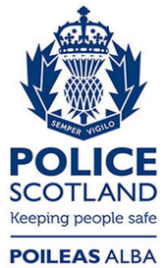 Freedom of Information ResponseOur reference:  FOI 24-0921Responded to:  26 April 2024